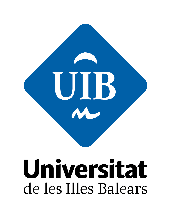 Testament hològraf o testament tancat que institueix hereu/va una persona legitimària que veu gravada la seva llegítima a través una cautela socini (o clàusula d’opció compensatòria) (article 49 del Decret legislatiu 79/1990)Autor: Pere Grimalt ServeraJo, .................., amb el document nacional d’identitat núm. .................. (o l’equivalent si es tracta d’un ciutadà amb nacionalitat diferent a l’espanyola), resident a .................. des de fa ..................,Manifest la meva voluntat d’atorgar el testament següent: Clàusula primera (se parteix de la idea que tots els legitimaris de línia directa són instituïts hereus universals). Nomen hereu/va universal el Sr./Sra. ................ . Clàusula segona (cautela socini). Llego l’usdefruit universal de l’herència a ................ (identifiqueu l’usufructuari/ària), rellevant-lo/la de formular inventari i de prestar fiança.(La clàusula tercera regula els supòsits en què els hereus no accepten l’usdefruit universal. Escolliu la clàusula que correspongui.)Opció 1 (si hi ha només un hereu instituït)Clàusula tercera. En cas que l’hereu no accepti l’usdefruit universal previst a la clàusula anterior per veure gravada la seva llegítima, d’acord amb l’article 49 de la Compilació de dret civil de les Illes Balears:El Sr./Sra. ................ (identifiqueu la persona legitimària) només rebrà el que li correspongui per llegítima.Queda instituït hereu/va el Sr./Sra. ................ . (Identifiqueu el nou hereu/va, que s’entén que pot ser la persona que s’institueix usufructuària a la segona clàusula o qualsevol altra persona.)Opció 2 (si hi ha diversos hereus instituïts)Clàusula tercera. En cas que algun hereu/va no acceptés l’usdefruit universal previst a la clàusula anterior per veure gravada la seva llegítima, d’acord amb l’article 49 de la Compilació de dret civil de les Illes Balears:La persona legitimària instituïda hereva que no accepti la clàusula segona només rebrà el que li correspongui en concepte de llegítima. La part que li hagués pertocat en el cas d’haver acceptat el gravamen sobre la seva llegítima, acreixerà la de la resta d’hereus legitimaris que hagin acceptat la clàusula segona.Si cap dels legitimaris instituïts hereus accepten la clàusula segona, només rebran el que els pertoqui en concepte de llegítima. Davant aquesta situació, quedarà instituïda hereu/va el Sr./Sra. ................ . (Identifiqueu el nou hereu, que s’entén que pot ser la persona que s’institueix usufructuària a la clàusula segona o qualsevol altra persona.)..............., ....... de/d’................. de ..............(signatura del testador/a)